ОДУЗИМАЊЕ БРОЈЕВА ДО 100(текстуални задаци)1. Дејан је купио 64 сличице. Другу је поклонио 22 сличице, а остале је     залепио у албум. Колико је сличица Дејан залепио у албум?   Једнакост:   Одговор:2. Ана је једног дана у касицу убацила 45 динара, а другог дана 12 дина-    ра мање. Колико је динара у касицу Ана убацила други дан?   Једнакост:   Одговор:3. Одреди за колико је снижена цена чоколаде приказане на слици.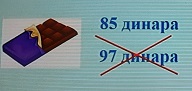 4. Први претходник броја 97 умањи за највећи број осме десетице.    Бројеви 8. десетице:5. Миша је током распуста са татом продавао сувенире. У табели је    приказан број сувенира продатих током једне недеље. Користећи    податке из табеле, реши задатке.а) За колико су више сувенира продали у недељу него у уторак?б) Да ли су више сувенира продали у понедељак или у четвртак и за     колико?в) У табели пронађи ког дана су продали највише, а ког дана најмање         сувенира?понедељакутораксредачетвртакпетаксуботанедеља42651357749996